   Welcome to Worship!February 6, 2022	                                         Epiphany 5c			COMMUNION SUNDAY	Greetings and AnnouncementsPrelude             "O How Amiable Are Thy Dwellings"             Rutter                                                                               	                      Responsive Call to Worship based on psalm  138: 1, 4-8                  Leader:   I give you thanks, O Lord, with my whole heart;      before the gods I sing your praise.      People:   All the kings of the earth shall praise you, O Lord,         for they have heard the words of your mouth.      Leader:   They shall sing of the ways of the Lord, for great is the      glory of the Lord.   People:   For though the Lord is high, he regards the lowly;    	       but the haughty he perceives from far away.      Leader:   Though I walk in the midst of trouble, you preserve me       against the wrath of my enemies; you stretch out your       hand, and your right hand delivers me.   People:   The Lord will fulfill his purpose for me; your       steadfast love, O Lord, endures forever. Do not       forsake the work of your hands.Opening Hymn:                   "Take Up Your Cross"                  No. 351                        Unison Prayer of Invocation and Lord’s Prayer (debts)Lord, we are granted your grace each day, but focused more on ourselves and our fears than on you and hope for the world.  Help us to trust that your way should be our way, as your Son did when he taught us to pray saying,....Our Father, who art in heaven, hallowed be thy name. Thy kingdom come, thy will be done on earth as it is in heaven. Give us this day our daily bread, and forgive us our debts, as we forgive our debtors. And lead us not into temptation, but deliver us from evil. For thine is the kingdom, and the power, and the glory forever. AmenGloria Patri					                 No. 734Glory be to the Creator, and to the Christ: And to the Holy Ghost;As it was in the beginning, is now and ever shall be: world without end. Amen.The Message for All Ageschoir anthem           "Lord, You Have Come to the Lakeshore"Reading of the Word            Old Testament     Isaiah 6:1-8                                                              Gospel                  Luke 5: 1-11   Sermon                             “In the Deep End”              Meditation Hymn:     "Jesus Calls Us O’er the Tumult"     No. 345         Prayers of the PeopleHOLY COMMUNIONCall For The OfferingOffertory             "Let Us Break Bread Together"              Courtney                                                                       You may also mail your offering (P.O. Box 128, Greenland, NH 03840); Give on line by going to greenlanducc.org and click the "Donate" tab. Thank you!Doxology							   No. 34Praise God, from whom all blessings flow:Praise God, all creatures here below.Praise God above, ye heavenly host;Creator, Christ, and Holy Ghost. AmenPrayer of DedicationClosing Hymn:         "Grace Greater than our Sin"              No. 353                                  BenedictionPostlude             "All Creatures of our God and King"           Partyka                                                            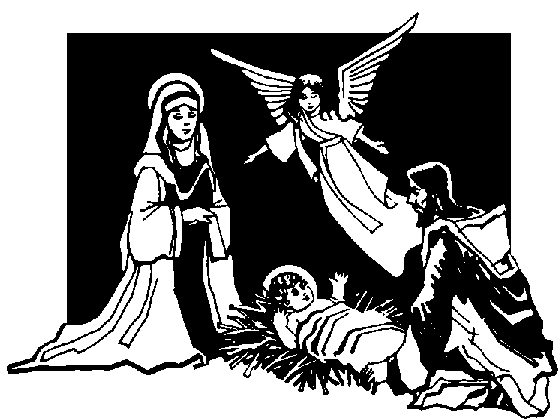 Many thanks to our guest musicians John Martin and Alison Buchsbaum.The liturgist is Dick Lates.The Greeters/Ushers this week are BJ and Dick Lates.The flowers are given in memory of S. Michael Wentworth by Katie Wentworth. Community Congregational Church (UCC) Greenland, New Hampshire Gathered in 1706Pastor: Rev. Mark C. BrockmeierMusic Director: Sam PartykaMinisters:  All the members of this congregationChurch School suspended until further notice.Church Office: 44 Post Rd. Open Wednesdays 12-7PO Box 128   Greenland NH   03840603-436-8336, greenlanducc@myfairpoint.netRev. Mark Brockmeier email: revbrock@bu.eduMobile: 603-818-2328February 6, 2022 		                                                  Epiphany 5C    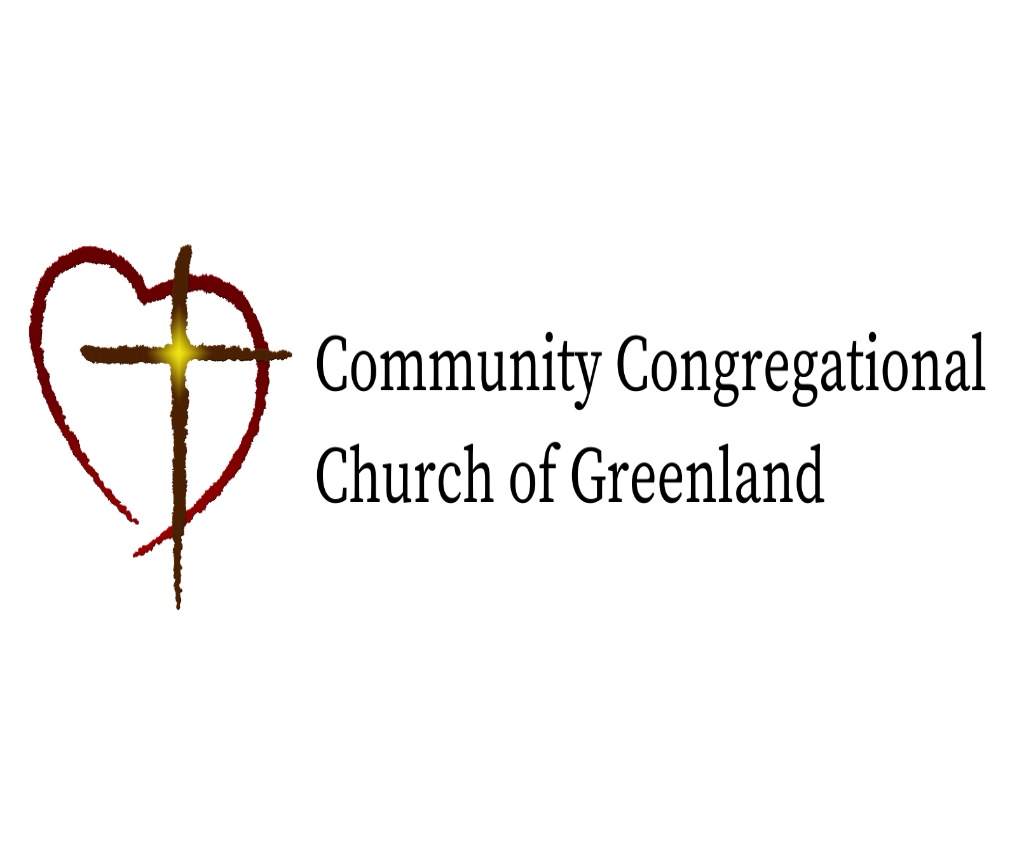 